1.1 Omschrijving/achtergronden/leerdoelenMotiverende gespreksvoering is een methodiek die succesvol ingezet worden bij veranderingen waarbij motivatie een belangrijke rol speelt.Deelnemers kunnen de vaardigheden van motiverende gespreksvoering toepassen in zowel  reguliere verzuimspreekuren als tijdens de vitaliteit coachingsgesprekken (open spreekuren/PMO-adviesgesprekken). Het doel is een op samenwerking gerichte gespreksstijl die de eigen motivatie en bereidheid tot veranderen van de werknemer versterkt. Binnen de context van de bedrijfsgeneeskunde gaat dit om het bevorderen van het herstel en re-integratie proces en een gezonde leefstijl ten behoeve van duurzame inzetbaarheid. Om de vaardigheid van deze gespreksvoering te onderhouden is er behoefte aan een verdiepingsdag. Deze verdieping motiverende gesprekstraining is een vervolgtraining op de tweedaagse training motiverende gespreksvoering1.2 LeerdoelenDeelnemers herhalen de belangrijkste vaardigheden van Motiverende Gespreksvoering.Deelnemers hebben bewust ervaring opgedaan in het toepassen van deze gespreksvaardigheden en kunnen deze ervaring toe passen in het praktijk. Deelnemers leren bewust om terug te kijken op eigen handelen binnen motiverende gespreksvoering om hun gesprekvaardigheden te blijven ontwikkelen. 1.3 Bijzonderheden/werkvorm/groepsgrootteDe deelnemers lezen voorafgaand aan de training het boek Motiverende gespreksvoering van William R. Miller en Steven Rollnick met behulp van een leeswijzer en bereiden een actuele situatie voor uit hun eigen werk, die zij willen veranderen.In een trainingssetting onder leiding van trainer/acteurs wordt op een dag in kleine groepen gewerkt aan de herhaling van de theorie in de vorm van veel praktische oefeningen en reflectie daarop. Er wordt gewerkt met verschillende werkvormen als kennisquiz, reflecteren, observeren, coachen, cirkeltechniek, casuïstiek bespreking, Groepsgrootte: 12 - 14 deelnemers 1.4 DoelgroepBedrijfsartsen(arbo)verpleegkundigen en vitaliteit- en gezondheidsdeskundigen1.5 LiteratuurGebruikte sheets tijdens de cursusBoek: Motiverende gespreksvoering William R. Miller en Steven Rollnick Leeswijzer boek1.6 Competenties voor AccreditatieCommunicatie					40%Maatschappelijk handelen			20 %Professionaliteit en kwaliteit			40 %1.7 Organisatie en Programmacommissie De organisatie- en programmacommissie voor deze cursus bestaat uit:1.8 PlanningDeze workshop vindt o.a. plaats op 17 oktober 2019. Daarna worden er meer data gepland.Docenten/TrainersAls docenten treden op:Jos van der SteenTeun OmloProgramma	De Verdieping Motiverende Gespreksvoering bestaat uit 1 dag.Het programma ziet er als volgt uit: 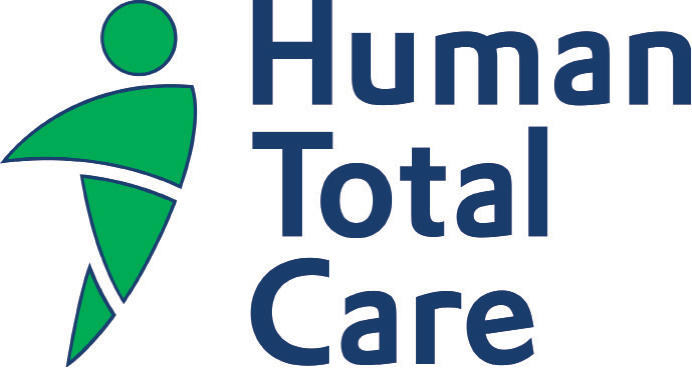 ProgrammabladVerdieping Motiverende gespreksvoering23-7-2019/19-07/T69Truus van AmerongenDean my-academy HumanTotalCare/directeur medische zaken ArboNed/bedrijfsartsHumanCapitalCaretruus.van.amerongen.leertouwer@arboned.nl06 51758413Zwarte Woud 10	3524 SJ UtrechtPostbus 850913508 AB UtrechtNaamFunctieJos van der SteenCreatief directeur Act Inc.Trainer Acteur Coach ProgrammamakerTruus van AmerongenDirecteur medische zaken ArboNed; bedrijfsarts HumanCapitalCare; Dean my-academy HumanTotalCare; arts BIG-nummer: 89022421401Mirjam BastingsOpleidingsadviseur/Onderwijskundige my-academy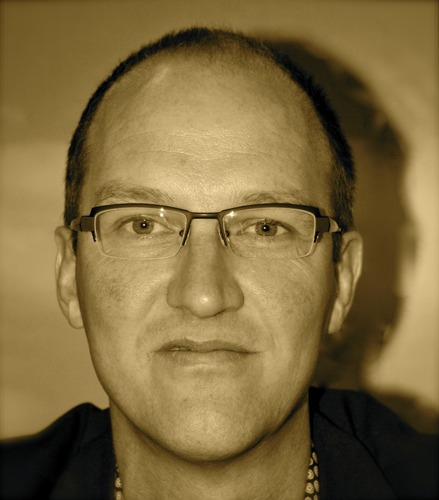 Jos van der SteenJos van der SteenCreatief directeur Act Inc.Trainer Acteur Coach Programmamakerwww.actinc.nlhttps://www.linkedin.com/in/josvandersteen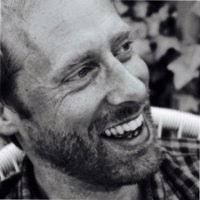 Teun OmloTeun OmloChief Acting OfficerTrainer, Acteur, Coach, Programmamakerwww.actinc.nlhttps://www.linkedin.com/in/teunomloDAG 1DAG 1Tijden  Programma onderdeel09.00 – 09.10 uurWelkom en toelichting op het dagprogramma09.10 – 10.30 uurEngageren, Focussen en OntlokkenOphalen theorieVertaalslag naar het adviesgesprek 10.30 – 11:00 uurIllustratie van een adviesgesprek met MGV (verschillende soorten reacties in de spreekkamer)Interactieve oefening: Enthousiast, twijfelend en weerstand.11.00 – 11.15 uurKoffie/thee pauze 11.15 – 12.30 uurMiniskiils: o.a. uitleggen, vragen stellen, feedback geven, omgaan met weerstand, smart afspraken makenOefenen12:30 - 13:00 uurLunchpauze13.00 -13.30 uurDiversiteit in klanten: leeftijd, sexe, EQ, IQ, beroepen, culturele achtergrond13.30 – 15.00 uurStart Cases Carrousel (spelen met deelopdrachten en deelvaardigheden: Oefenen)15.00 – 15.15 uurKoffie/theepauze15.15 – 16.15 uur Vervolg: Cases Carrousel (spelen met deelopdrachten en deelvaardigheden: Oefenen)16.15 – 16.50 uurAfronden cases Carrousel (conclusies trekken en leerpunten destilleren)16.50 – 17.00 uurEvaluatie en afronding